Publicado en  el 19/11/2015 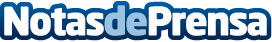 Día Mundial del Bebé Prematuro 2015: Los bebés prematuros tienen derecho a ser alimentados con leche maternaDatos de contacto:Nota de prensa publicada en: https://www.notasdeprensa.es/dia-mundial-del-bebe-prematuro-2015-los-bebes_1 Categorias: Medicina Nutrición Infantil http://www.notasdeprensa.es